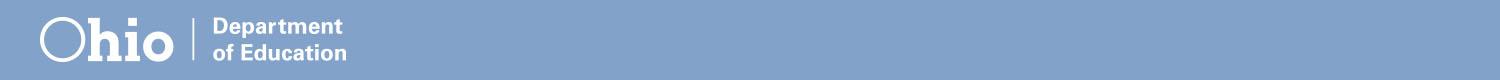 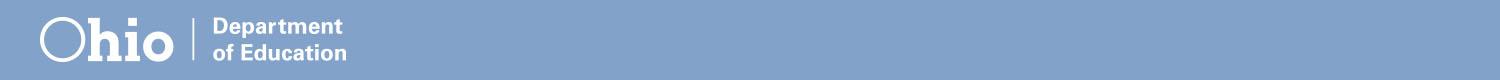 Module Summary: Trust* Overview:  In this module, we will discuss Trust as the keystone in partnership principles and as necessary for involving parents and families. Trust will be defined and the practices and links to the other six partnership principles (communication, professional competence, respect, commitment, equality, advocacy) to develop trust will be discussed. We will reflect on our own individual trust within parent-teacher partnerships, and experiences we have had in these partnerships. We will link Trust to student outcomes, school practices, and district improvement. Videos and activities are provided as supplemental learning materials.  
* Goal of Module:To learn and implement content and strategies of Equality and Decision-Making as principles and effective strategies of building a foundation for parent-teacher partnerships and involving parents/families with school staff and students.* Objectives:  Participants will....Discuss their experiences with parent-teacher partnerships in reference to Trust.Demonstrate learning of Trust practices by explaining to team members and identifying practices currently used by self / building / district.Trust as the keystone of parent-teacher partnerships by discussing practices of trust in their parent-teacher partnerships and linking to the other six partnership principles (communication, professional competence, respect, commitment, equality, advocacy).Trust by identifying those they can trust and those with whom they need to build trust.Link Trust to positive student outcomes, connections of adults supporting students, and school practices.Recommend ideas to building and district leaders for improvement in this area.